 Уважаемые Жители села_ Усак-Кичу!!!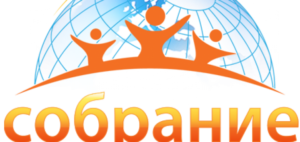 Во исполнение Указа Главы Республики Башкортостан от 18 марта 2020 года № УГ-111 «О введении режима «Повышенная готовность» на территории Республики Башкортостан в связи с угрозой распространения в Республике Башкортостан новой коронавирусной инфекции (COVID-2019)» рассмотрение вопросов предварительного собрания жителей с.Усак-Кичу сельского поселения Калининский  сельсовет муниципального района Бижбулякский  район  Республики Башкортостан в рамках участия в конкурсном отборе проектов развития общественной инфраструктуры, основанных на местных инициативах, (ППМИ) проводится заочным способом с использованием анкет и фотофиксацией. Просим активно участвовать в проекте! Вместе мы сила!!